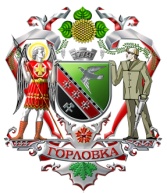 АДМИНИСТРАЦИЯ ГОРОДА ГОРЛОВКАРАСПОРЯЖЕНИЕ     главы администрации   14. 12. 2015 г. 		                                                           №  732-рг. Горловка Об установлении арендной ставкиза аренду нежилого помещенияРассмотрев обращение нотариуса Кировой Елены Алексеевны об установлении арендной ставки в размере 10% от стоимости недвижимого имущества и на основании заключения управления муниципального развития администрации г. Горловка о возможности снижения арендной ставки, руководствуясь пунктами 3.2.3, 4.1 Положения об администрации города Горловка, пунктом 10.18 Положения об аренде имущества коммунальной собственности территориальной громады города Горловка, утвержденного решением исполкома городского совета  от 01 февраля . № 89 (с изменениями от 03.04.13г. № 313)Установить нотариусу Кировой Елене Алексеевне арендную ставку в размере 10% от стоимости недвижимого имущества за аренду помещения площадью 125,8 кв.м, расположенного по адресу: пр. Ленина, 15 с 01.12.2015 г. сроком на  1 год.И.о. главы администрации                                                    Р.А.ХРАМЕНКОВ